Name of Journal: World Journal of Clinical OncologyManuscript NO: 66871Manuscript Type: MINIREVIEWSOptimal timing of thoracic irradiation for limited stage small cell lung cancer: Current evidence and future prospectsSager O et al. Timing of thoracic irradiation for LS-SCLCOmer Sager, Ferrat Dincoglan, Selcuk Demiral, Hakan Gamsiz, Bora Uysal, Fatih Ozcan, Onurhan Colak, Esra Gumustepe, Yelda Elcim, Esin Gundem, Bahar Dirican, Murat BeyzadeogluOmer Sager, Ferrat Dincoglan, Selcuk Demiral, Hakan Gamsiz, Bora Uysal, Fatih Ozcan, Onurhan Colak, Esra Gumustepe, Yelda Elcim, Esin Gundem, Bahar Dirican, Murat Beyzadeoglu, Gulhane Medical Faculty Department of Radiation Oncology, University of Health Sciences, Ankara 0090, TurkeyAuthor contributions: Sager O, Dincoglan F, Demiral S, Gamsiz H, Uysal B, Ozcan F Colak O and Gumustepe E played significant role in data acquisition, interpretation of data, reviewing and writing of the manuscript; Elcim Y, Gundem E and Dirican B worked on checking the manuscript for important intellectual content; Beyzadeoglu M took part in designing, reviewing and writing of the manuscript and checking the manuscript for important intellectual content; all authors have read and approved the final manuscript.Corresponding author: Omer Sager, MD, Associate Professor, Gulhane Medical Faculty Department of Radiation Oncology, University of Health Sciences, Gn Dr Tevfik Saglam Street, Ankara 0090, Turkey. omersager@gmail.comReceived: April 8, 2021Revised: June 21, 2021Accepted: January 11, 2022Published online: February 24, 2022AbstractLung cancer is a global health concern as the leading cause of cancer related mortality worldwide. Small cell lung cancer (SCLC) poses a formidable challenge to the treating physicians with the worst prognosis among all lung cancers. However, limited stage SCLC (LS-SCLC) has a relatively better outcome with multimodality management. Efforts have been focused on optimal integration of treatment modalities to achieve an improved therapeutic ratio for patients with LS-SCLC. While chemotherapy and thoracic radiation therapy (TRT) are primary components of initial management for LS-SCLC, there is no consensus on optimal timing of TRT. Within this context, we herein provide a concise overview of current evidence and future prospects regarding the optimal timing of thoracic irradiation for LS-SCLC in light of the literature.Key Words: Small cell lung cancer; Thoracic irradiation; Limited stage small cell lung cancer; Timing of thoracic radiation therapy; Thoracic radiation therapy©The Author(s) 2022. Published by Baishideng Publishing Group Inc. All rights reserved. Citation: Sager O, Dincoglan F, Demiral S, Gamsiz H, Uysal B, Ozcan F, Colak O, Gumustepe E, Elcim Y, Gundem E, Dirican B, Beyzadeoglu M. Optimal timing of thoracic irradiation for limited stage small cell lung cancer: Current evidence and future prospects. World J Clin Oncol 2022; 13(2): 116-124URL: https://www.wjgnet.com/2218-4333/full/v13/i2/116.htmDOI: https://dx.doi.org/10.5306/wjco.v13.i2.116Core Tip: There has been extensive effort to establish optimal timing of thoracic radiation therapy (TRT) in limited stage small cell lung cancer (LS-SCLC) management. While late TRT may have utility for management of LS-SCLC patients who may not tolerate curative-intent upfront chest irradiation due to excessive tumor burden at the outset, early TRT allows for exploiting the synergistic effect of chemoradiotherapy to eradicate as many tumor cells as possible in a shorter timeframe. Admittedly, differences in trial designs, definition of early and late TRT, patient selection criteria, administered chemotherapy regimens, treatment compliance, TRT dose and fractionation may affect treatment outcomes.INTRODUCTIONLung cancer presents a major and global health concern as a leading cause of cancer related mortality worldwide[1,2]. The 2 major histological types of lung cancer include small cell lung cancer (SCLC) and non-small cell lung cancer (NSCLC). While NSCLC is the most common type, SCLC is typically associated with worse prognosis due to short doubling time and high growth fraction[3-7]. SCLC has been traditionally staged as limited stage SCLC (LS-SCLC) and extensive stage SCLC (ES-SCLC) by the Veterans’ Administration Lung Study Group (VALSG) two-stage classification scheme, however, International Association for the Study of Lung Cancer staging with tumor, node, metastasis classification may also be used[8-10]. According to VALSG system, LS-SCLC is defined as disease confined to one hemithorax which can be adequately encompassed in a reasonable radiation portal. ES-SCLC refers to disease extending beyond one hemithorax which can not be encompassed within a tolerable radiation portal and may include presence of malignant pleural or pericardial effusions, contralateral hilar or supraclavicular lymph nodes, and hematogenous metastases[9,10]. While the overall prognosis of SCLC is typically poor, a subgroup of patients with LS-SCLC may have relatively more favorable treatment outcomes[11]. In light of high level evidence from systematic reviews, guidelines, and metaanalyses, current standard management of LS-SCLC includes combination of chemotherapy and thoracic radiation therapy (TRT)[12-16]. While there is consensus on combined modality management for LS-SCLC, controversies remain regarding target volumes, dose fractionation regimens and optimal sequencing of chemotherapy and TRT[17,18]. Herein, we provide a concise overview of current evidence and future prospects regarding the optimal timing of thoracic irradiation for LS-SCLC in light of the literature.COMBINED MODALITY MANAGEMENT FOR LS-SCLCAddition of TRT to chemotherapy has been shown to improve survival of patients with LS-SCLC as demonstrated by high level evidence[15,16]. In this context, combined modality management with chemotherapy and TRT has been standard treatment for LS-SCLC. Since the mechanism of action is different between these 2 modalities, there is potential for additive and synergistic effects which may lead to improved therapeutic outcomes[18]. SCLC is well known for its propensity to disseminate early in the course of the disease. From this standpoint, it may be feasible to consider the potential of combining 2 different therapeutic modalities for eradication of tumor clonogens to achieve both local and systemic control. In addition to eradication of tumor cells by different mechanisms, synchronous administration of chemotherapy may also play a radiosensitizer role which may enhance the overall effect of combined modality management[18,19].Main rationale of combined modality management is to eradicate as many tumor cells as possible in a shorter timeframe by exploiting the synergistic effect of chemoradiotherapy. SCLC has tendency for early systemic dissemination, however, there is great potential for achieving good response from chemoradiotherapy given the radiosensitivity and chemosensitivity of tumor cells. Combined modality management may also offer a judicious strategy to overcome accelerated repopulation which is an important cause of treatment failures[18].OPTIMAL TIMING OF THORACIC IRRADIATION FOR LS-SCLCOptimal TRT timing in LS-SCLC management has been the subject of several studies, systematic reviews and metaanalyses over the years[20-41]. Selected studies of early and late TRT for LS-SCLC management are summarized in Table 1.Murray et al[20] reported outcomes of a randomized National Cancer Institute of Canada Clinical Trials Group study including 308 eligible patients with LS-SCLC. The study included 155 patients in the early TRT arm (starting in day 22) and 153 patients in the late TRT arm (starting in day 106). Administered chemotherapy regimen included cyclophosphamide, doxorubicin, and vincristine alternating with etoposide and cisplatin, delivered for 3 cycles each every 3 wk. Dose of TRT was 40 Gy delivered in 15 daily fractions over 3 wk. Median progression free survival (PFS) was 15.4 mo in early TRT arm and 11.8 mo in late TRT arm. There was statistically significant improvement in 3 year PFS (26% vs 19%, P = 0.036), 3 year overall survival (OS) (29.7% vs 21.5%, P = 0.006), and median survival (21.2 mo vs 16 mo, P = 0.008) in favor of early TRT[20].Work et al[21] conducted a randomized study of initial vs late chest irradiation combined with chemotherapy in LS-SCLC on behalf of the Aarhus Lung Cancer Group from Denmark. A total of 199 consecutive patients were randomly assigned to receive initial chest irradiation or late chest irradiation given 18 wk delayed. There were 99 patients in early TRT arm and 100 patients in late TRT arm all receiving the same 9 cycles of combination chemotherapy including 3 cycles of cisplatin and etoposide and 6 cycles of cyclophosphamide, doxorubicin, and vincristine. Median survival was 10.5 mo in early TRT arm and 12 mo in late TRT arm. Timing of TRT was not found to affect on the incidence of in field recurrences, CNS recurrences, or OS in the study[21]. Inferior outcomes in this study may be partly explained by the reduced chemotherapy doses in the concurrent chemoradiation arm and changing of the TRT schedule from 40 Gy in 20 fractions to 45 Gy in 22 fractions during the study period. Admittedly, initially delivered TRT doses of 40 Gy in 20 fractions may be considered low in comparison with current management standards and may have contributed to inferior outcomes in the study.Jeremic et al[22] reported outcomes of a randomized study on initial vs delayed accelerated hyperfractionated TRT and concurrent chemotherapy for LS-SCLC. The study was conducted at the Department of Oncology, University of Kragujevac, Yugoslavia. Out of the total 103 eligible patients, 52 patients were allocated to receive early TRT (starting on day 1) and 51 patients were allocated to receive late TRT (starting on day 43). All patients received a total TRT dose of 54 Gy delivered twice daily fractions of 1.5 Gy. Chemotherapy schedule consisted of concurrent daily carboplatin/etoposide (C/E) (30 mg each) and 4 sequential cycles of cisplatin/etoposide (PE) (30 mg/m2 and 120 mg/m2, respectively, on days 1 to 3). Median survival was 34 mo in early TRT arm and 26 mo in late TRT arm, and the Kaplan-Meier 5-year survival rates were 30% vs 15%, in favor of early TRT[22].Gregor et al[23] conducted the European Organization for Research and Treatment of Cancer Lung Cancer Cooperative Group randomized trial of alternating vs sequential radiotherapy/chemotherapy in LS-SCLC. A total of 335 eligible patients were randomized to 5 courses of cyclophosphamide, doxorubicin, and etoposide (CDE) chemotherapy followed by TRT and same total dose of chemotherapy and TRT split into 4 courses of 5 daily fractions delivered on days 14 to 21 of the second and subsequent chemotherapy courses. No significant difference was found between the 2 arms in terms of median survival (14 vs 15 mo in early vs late TRT arms), 1-year survival (60% vs 64% in early vs late TRT arms), 2 year survival (26% vs 23% in early vs late TRT arms), and 3-year survival (12% vs 15% in early vs late TRT arms)[23]. The study failed to confirm the superiority of an alternating schedule of delivery which may be partly explained by hematologic toxicity with this combination of chemotherapy and TRT.Perry et al[24] reported the 10 year update of the experience of the Cancer and Leukemia Group B 8083 study assessing addition of TRT to chemotherapy in LS-SCLC. In the study, a total of 399 patients with LS-SCLC were randomized to receive TRT starting on day 1 (arm I) or day 64 of chemotherapy treatment (arm II), or chemotherapy alone with cyclophosphamide, vincristine, and etoposide (later, doxorubicin). Total TRT dose was 50 Gy delivered in daily fractions of 2 Gy over 5 wk. Median survival was 13.04 mo, 14.54 mo, and 13.58 mo in arm I, arm II, and arm III, respectively with statistical significance (P = 0.0072). The authors concluded that the 2 arms including TRT remained to be superior to chemotherapy alone with 10 years of follow-up[24].Skarlos et al[25] conducted the randomized phase II Hellenic Cooperative Oncology Group (HeCOG) study assessing the timing of hyperfractionated TRT (early vs late) when given concurrently with chemotherapy. A total of 81 eligible patients with LS-SCLC were randomized to receive hyperfractionated TRT either concurrently with the first cycle of chemotherapy (early TRT group) or with the fourth cycle of chemotherapy (late TRT group). Chemotherapy included carboplatin delivered at an area under the curve of 6 as intravenous infusion followed by etoposide at a dose of 100 mg/m2 intravenously for 3 consecutive days every 3 wk up to a total of 6 cycles. Overall response rate was 76% in early TRT group and 92.5% in late TRT group. Complete response rate was 40.5% and 56.5% in early and late TRT groups, respectively. Overall median survival was 17.5 and 17 mo, 2 year survival was 36% and 29%, 3 year survival was 22% and 13% in early and late TRT groups, respectively without statistical significance[25].Takada et al[26] reported the results of the Japan Clinical Oncology Group phase III study 9104 assessing concurrent vs sequential TRT in combination with cisplatin and etoposide for LS-SCLC. Total dose of TRT was 45 Gy delivered in twice daily fractions of 1.5 Gy over 3 wk. Patients were randomized to sequential or concurrent TRT arms. All patients received 4 cycles of cisplatin plus etoposide every 3 wk in the sequential arm or 4 wk in the concurrent arm. TRT was started on day 2 of the first cycle of chemotherapy in concurrent arm and after the fourth cycle in the sequential arm. Concurrent TRT conferred improved survival compared to sequential TRT (P = 0.097, not statistically significant). Median survival was 19.7 mo vs 27.2 mo in the in the sequential and concurrent TRT arms, respectively. The 2, 3, and 5 year survival rates were were 35.1%, 20.2%, and 18.3% vs 54.4%, 29.8% and 23.7% for patients receiving sequential vs concurrent TRT, respectively[26].While all these randomized studies have addressed sequencing of chemotherapy and TRT in multimodality management of LS-SCLC, there are several critical points to consider in interpretation of the results from the perspective of TRT timing. Trial designs and protocols, patient selection criteria, definition of early and late TRT, administered chemotherapy regimens and compliance, TRT doses and fractionation schemes, follow up durations and outcome measures show significant diversities which emphasizes the need for vigilance in interpretation of the results. Administered TRT dose and treatment delivery techniques, dose and content of chemotherapy regimens in some of these studies may be considered inadequate and outdated as compared to current treatment standards.There have also been more recent studies and metaanalyses addressing timing of TRT in LS-SCLC. Huncharek and McGarry[27] conducted a metaanalysis of timing of chest irradiation in combined modality treatment of LS-SCLC. Eight randomized trials including 1574 patients were analyzed, and 60% relative benefit was found in 2 year OS for early TRT which increased to 81% when only trials using cisplatin/etoposide based chemotherapy were included[27].Bayman et al[28] assessed impact of early vs late TRT on survival for patients with LS-SCLC. A total of 70 consecutive patients receiving chemoradiotherapy for LS-SCLC were retrospectively analyzed. Administration of TRT was either after 1 to 2 cycles of chemotherapy (early TRT) or after 3 to 6 cycles of chemotherapy (late TRT). At a median follow-up duration of 2 years, late TRT was found to provide improved response rate[28].A metaanalysis by Pijls-Johannesma et al[29] used a different definition for early TRT as starting within 30 days of chemotherapy initiation. Seven randomized trials were included in the metaanalysis, and no statistically significant difference was found in 2-year OS rates (P = 0.18). However, a statistically significant survival improvement was observed in favor of early TRT when the only trial using non-platinum based chemotherapy was excluded (P = 0.01). The authors emphasized that the results should be interpreted with caution given the potential influence of patient selection, systemic treatment, and compliance rates[29].American Radium Society Thoracic Appropriate Use Criteria Committee reported consensus recommendations for LS-SCLC[30]. The panel reaffirmed that early delivery of TRT was supported by high level evidence and suggested that it was appropriate for TRT to be incorporated in combined modality management of LS-SCLC no later than second cycle of chemotherapy[30].Sun et al[35] conducted aphase III trial of concurrent TRT with either first or third cycle chemotherapy for LS-SCLC. TRT dose was 52.5 Gy in 25 daily fractions of 2.1 Gy delivered over 5 wk. Chemotherapy consisted of 4 cycles of etoposide/cisplatin which was delivered every 21 d. Median OS and PFS did not significantly differ between early and late TRT arms. Also, significantly lower rate of neutropenic fever was observed in the late TRT arm which could be partly explained by relatively smaller postchemotherapy TRT treatment volumes[35].De Ruysscher et al[36] assessed impact of earlier or later TRT and shorter or longer TRT in LS-SCLC by conducting an individual patient data metaanalysis on behalf of the RadioTherapy Timing in SCLC (RTT-SCLC) Collaborative Group. Importance of using individual patient data was emphasized. Data from 9 trials including 2305 patients were available for the analysis. Median follow-up duration was 10 years. OS was not significantly effected by earlier or shorter vs later or longer TRT when all trials were analyzed together. Nevertheless, earlier or shorter TRT resulted in improved OS when trials including similar proportion of patients in both arms with respect to chemotherapy compliance were analyzed. Absolute gain in 5-year OS was 7.7% with earlier or shorter TRT when trials with similar chemotherapy compliance in both arms were analyzed, albeit with a higher incidence of severe acute esophagitis[36].Wong et al[37] examined the National Cancer Data Base to evaluate practice patterns and survival for TRT timing in association with chemotherapy for non metastatic SCLC. A total of 8391 patients were included, and early TRT was found to improve survival compared to late TRT particularly when hyperfractionated TRT was used. Multivariate analysis revealed that hyperfractionated TRT was associated with reduced mortality[37].Zhao et al[38] assessed effects of TRT timing and duration on PFS in LS-SCLC. A total of 197 patients receiving chemoradiotherapy for LS-SCLC were retrospectively analyzed. Early and short TRT was found to be correlated with longer PFS on univarite analysis. The study confirmed that early and short TRT had a positive prognostic role in LS-SCLC particularly for patients receiving hyperfactionated TRT and etoposide/cisplatin chemotherapy[38].Results of a survey among 309 US Radiation Oncologists on timing of TRT with chemotherapy in LS-SCLC by Farrell et al[39] revealed that adherence to guidelines was excellent. When delivering TRT concurrently with chemotherapy, 71%, 25%, and 4% of participants preferred beginning TRT in cycle 1, cycle 2, cycle 3 or later of chemotherapy, respectively[39].Hu et al[40] compared standard hyperfractionated TRT with hypofractionated TRT in combination with concurrent chemotherapy for LS-SCLC in a retrospective study. Analysis of patients enrolled in 2 independent prospective studies revealed that both hyperfractionated and hypofractionated TRT delivered with concurrent EP chemotherapy may confer good locoregional control and OS. The authors concluded that early commencement of TRT and utilization of a short course TRT schedule should be considered[40].Hasan et al[41] evaluated optimal timing of TRT in LS-SCLC with daily fractionation using the National Cancer Database (NCDB). Trends in timing of TRT in LS-SCLC treated with daily fractionation, the significance of 30 day window to start TRT in this patient population, as well as optimal duration and completion times of TRT were assessed. Three and 5-year actuarial survival rates were 32.7% and 22.9% vs 28% and 18.4% when TRT was initiated within 30 d and beyond 30 d of chemotherapy, respectively (P < 0.001). Multivariable analysis revealed that commencement of TRT beyond 30 d of chemotherapy was associated with reduced survival[41].To summarize, the literature includes conflicting results regarding the optimal timing of TRT in multimodality management of LS-SCLC. Different results between the studies may be partly explained by differences in trial designs, definition of early and late TRT, patient selection criteria, administered chemotherapy regimens, treatment compliance, TRT dose and fractionation.CONCLUSIONThere has been extensive effort to establish optimal timing of TRT in LS-SCLC management. The debate continues despite the accumulating data from randomized studies, systematic reviews, and metaanalyses. While late TRT may have utility for management of LS-SCLC patients who may not tolerate curative-intent upfront chest irradiation due to excessive tumor burden at the outset, early TRT allows for exploiting the synergistic effect of chemoradiotherapy to eradicate as many tumor cells as possible in a shorter timeframe. Admittedly, differences in trial designs, definition of early and late TRT, patient selection criteria, administered chemotherapy regimens, treatment compliance, TRT dose and fractionation may affect treatment outcomes.It appears that thorough individualized patient assessment gains critical importance in decision making for optimal TRT timing in combined modality management of LS-SCLC. Nevertheless, early TRT may be suggested to overcome accelerated repopulation and improve treatment outcomes particularly when compliance with chemotherapy is high. Future trials should focus on optimal TRT dose and fractionation, incorporation of immunotherapy approaches, adaptive TRT strategies and contemporary image guidance techniques to improve the toxicity profile of radiation delivery.Article highlightsLung cancer presents a major and global health concern as a leading cause of cancer related mortality worldwide. While chemotherapy and TRT are primary components of initial management for LS-SCLC, there is no consensus on optimal timing of TRT.While several randomized studies have addressed sequencing of chemotherapy and TRT in multimodality management of LS-SCLC, there are several critical points to consider in interpretation of the results from the perspective of TRT timing. Trial designs and protocols, patient selection criteria, definition of early and late TRT, administered chemotherapy regimens and compliance, TRT doses and fractionation schemes, follow up durations and outcome measures show significant diversities which emphasizes the need for vigilance in interpretation of the results.While late TRT may have utility for management of LS-SCLC patients who may not tolerate curative-intent upfront chest irradiation due to excessive tumor burden at the outset, early TRT allows for exploiting the synergistic effect of chemoradiotherapy to eradicate as many tumor cells as possible in a shorter timeframe. It appears that thorough individualized patient assessment gains critical importance in decision making for optimal TRT timing in combined modality management of LS-SCLC. Nevertheless, early TRT may be suggested to overcome accelerated repopulation and improve treatment outcomes particularly when compliance with chemotherapy is high.Future trials should focus on optimal TRT dose and fractionation, incorporation of immunotherapy approaches, adaptive TRT strategies and contemporary image guidance techniques to improve the toxicity profile of radiation delivery.REFERENCES1 Siegel RL, Miller KD, Fuchs HE, Jemal A. Cancer Statistics, 2021. CA Cancer J Clin 2021; 71: 7-33 [PMID: 33433946 DOI: 10.3322/caac.21654]2 Bade BC, Dela Cruz CS. Lung Cancer 2020: Epidemiology, Etiology, and Prevention. Clin Chest Med 2020; 41: 1-24 [PMID: 32008623 DOI: 10.1016/j.ccm.2019.10.001]3 Lewis DR, Pickle LW, Zhu L. Recent Spatiotemporal Patterns of US Lung Cancer by Histologic Type. Front Public Health 2017; 5: 82 [PMID: 28580352 DOI: 10.3389/fpubh.2017.00082]4 Byers LA, Rudin CM. Small cell lung cancer: where do we go from here? Cancer 2015; 121: 664-672 [PMID: 25336398 DOI: 10.1002/cncr.29098]5 Wang Y, Zou S, Zhao Z, Liu P, Ke C, Xu S. New insights into small-cell lung cancer development and therapy. Cell Biol Int 2020; 44: 1564-1576 [PMID: 32281704 DOI: 10.1002/cbin.11359]6 Argiris A, Murren JR. Staging and clinical prognostic factors for small-cell lung cancer. Cancer J 2001; 7: 437-447 [PMID: 11693903]7 Gridelli C, Casaluce F, Sgambato A, Monaco F, Guida C. Treatment of limited-stage small cell lung cancer in the elderly, chemotherapy vs. sequential chemoradiotherapy vs. concurrent chemoradiotherapy: that's the question. Transl Lung Cancer Res 2016; 5: 150-154 [PMID: 27186510 DOI: 10.21037/tlcr.2016.03.03]8 Micke P, Faldum A, Metz T, Beeh KM, Bittinger F, Hengstler JG, Buhl R. Staging small cell lung cancer: Veterans Administration Lung Study Group vs International Association for the Study of Lung Cancer--what limits limited disease? Lung Cancer 2002; 37: 271-276 [PMID: 12234695 DOI: 10.1016/s0169-5002(02)00072-7]9 Kalemkerian GP. Staging and imaging of small cell lung cancer. Cancer Imaging 2012; 11: 253-258 [PMID: 22245990 DOI: 10.1102/1470-7330.2011.0036]10 Bernhardt EB, Jalal SI. Small Cell Lung Cancer. Cancer Treat Res 2016; 170: 301-322 [PMID: 27535400 DOI: 10.1007/978-3-319-40389-2_14]11 Sherman CA, Rocha Lima CM, Turrisi AT. Limited small-cell lung cancer: a potentially curable disease. Oncology (Williston Park) 2000; 14: 1395-403; discussion 1403-4, 1409 [PMID: 11098505]12 Simone CB 2nd, Bogart JA, Cabrera AR, Daly ME, DeNunzio NJ, Detterbeck F, Faivre-Finn C, Gatschet N, Gore E, Jabbour SK, Kruser TJ, Schneider BJ, Slotman B, Turrisi A, Wu AJ, Zeng J, Rosenzweig KE. Radiation Therapy for Small Cell Lung Cancer: An ASTRO Clinical Practice Guideline. Pract Radiat Oncol 2020; 10: 158-173 [PMID: 32222430 DOI: 10.1016/j.prro.2020.02.009]13 Sun A, Durocher-Allen LD, Ellis PM, Ung YC, Goffin JR, Ramchandar K, Darling G. Initial management of small-cell lung cancer (limited- and extensive-stage) and the role of thoracic radiotherapy and first-line chemotherapy: a systematic review. Curr Oncol 2019; 26: e372-e384 [PMID: 31285682 DOI: 10.3747/co.26.4481]14 Farago AF, Keane FK. Current standards for clinical management of small cell lung cancer. Transl Lung Cancer Res 2018; 7: 69-79 [PMID: 29535913 DOI: 10.21037/tlcr.2018.01.16]15 Stinchcombe TE, Gore EM. Limited-stage small cell lung cancer: current chemoradiotherapy treatment paradigms. Oncologist 2010; 15: 187-195 [PMID: 20145192 DOI: 10.1634/theoncologist.2009-0298]16 Pignon JP, Arriagada R, Ihde DC, Johnson DH, Perry MC, Souhami RL, Brodin O, Joss RA, Kies MS, Lebeau B. A meta-analysis of thoracic radiotherapy for small-cell lung cancer. N Engl J Med 1992; 327: 1618-1624 [PMID: 1331787 DOI: 10.1056/NEJM199212033272302]17 Barros JM, Rizzo MM, Chiozza JO, Couñago F. Is there a place for optimizing thoracic radiotherapy in limited-stage small cell lung cancer after twenty years? World J Clin Oncol 2021; 12: 1-5 [PMID: 33552934 DOI: 10.5306/wjco.v12.i1.1]18 Erridge SC, Murray N. Thoracic radiotherapy for limited-stage small cell lung cancer: issues of timing, volumes, dose, and fractionation. Semin Oncol 2003; 30: 26-37 [PMID: 12635087 DOI: 10.1053/sonc.2003.50017]19 Boeckman HJ, Trego KS, Turchi JJ. Cisplatin sensitizes cancer cells to ionizing radiation via inhibition of nonhomologous end joining. Mol Cancer Res 2005; 3: 277-285 [PMID: 15886299 DOI: 10.1158/1541-7786.MCR-04-0032]20 Murray N, Coy P, Pater JL, Hodson I, Arnold A, Zee BC, Payne D, Kostashuk EC, Evans WK, Dixon P. Importance of timing for thoracic irradiation in the combined modality treatment of limited-stage small-cell lung cancer. The National Cancer Institute of Canada Clinical Trials Group. J Clin Oncol 1993; 11: 336-344 [PMID: 8381164 DOI: 10.1200/JCO.1993.11.2.336]21 Work E, Nielsen OS, Bentzen SM, Fode K, Palshof T. Randomized study of initial vs late chest irradiation combined with chemotherapy in limited-stage small-cell lung cancer. Aarhus Lung Cancer Group. J Clin Oncol 1997; 15: 3030-3037 [PMID: 9294465 DOI: 10.1200/JCO.1997.15.9.3030]22 Jeremic B, Shibamoto Y, Acimovic L, Milisavljevic S. Initial vs delayed accelerated hyperfractionated radiation therapy and concurrent chemotherapy in limited small-cell lung cancer: a randomized study. J Clin Oncol 1997; 15: 893-900 [PMID: 9060525 DOI: 10.1200/JCO.1997.15.3.893]23 Gregor A, Drings P, Burghouts J, Postmus PE, Morgan D, Sahmoud T, Kirkpatrick A, Dalesio O, Giaccone G. Randomized trial of alternating vs sequential radiotherapy/chemotherapy in limited-disease patients with small-cell lung cancer: a European Organization for Research and Treatment of Cancer Lung Cancer Cooperative Group Study. J Clin Oncol 1997; 15: 2840-2849 [PMID: 9256127 DOI: 10.1200/JCO.1997.15.8.2840]24 Perry MC, Herndon JE 3rd, Eaton WL, Green MR. Thoracic radiation therapy added to chemotherapy for small-cell lung cancer: an update of Cancer and Leukemia Group B Study 8083. J Clin Oncol 1998; 16: 2466-2467 [PMID: 9667265 DOI: 10.1200/JCO.1998.16.7.2466]25 Skarlos DV, Samantas E, Briassoulis E, Panoussaki E, Pavlidis N, Kalofonos HP, Kardamakis D, Tsiakopoulos E, Kosmidis P, Tsavdaridis D, Tzitzikas J, Tsekeris P, Kouvatseas G, Zamboglou N, Fountzilas G. Randomized comparison of early vs late hyperfractionated thoracic irradiation concurrently with chemotherapy in limited disease small-cell lung cancer: a randomized phase II study of the Hellenic Cooperative Oncology Group (HeCOG). Ann Oncol 2001; 12: 1231-1238 [PMID: 11697833 DOI: 10.1023/a:1012295131640]26 Takada M, Fukuoka M, Kawahara M, Sugiura T, Yokoyama A, Yokota S, Nishiwaki Y, Watanabe K, Noda K, Tamura T, Fukuda H, Saijo N. Phase III study of concurrent vs sequential thoracic radiotherapy in combination with cisplatin and etoposide for limited-stage small-cell lung cancer: results of the Japan Clinical Oncology Group Study 9104. J Clin Oncol 2002; 20: 3054-3060 [PMID: 12118018 DOI: 10.1200/JCO.2002.12.071]27 Huncharek M, McGarry R. A meta-analysis of the timing of chest irradiation in the combined modality treatment of limited-stage small cell lung cancer. Oncologist 2004; 9: 665-672 [PMID: 15561810 DOI: 10.1634/theoncologist.9-6-665]28 Bayman E, Etiz D, Akcay M, Ak G. Timing of thoracic radiotherapy in limited stage small cell lung cancer: results of early vs late irradiation from a single institution in Turkey. Asian Pac J Cancer Prev 2014; 15: 6263-6267 [PMID: 25124609 DOI: 10.7314/apjcp.2014.15.15.6263]29 Pijls-Johannesma MC, De Ruysscher D, Lambin P, Rutten I, Vansteenkiste JF. Early vs late chest radiotherapy for limited stage small cell lung cancer. Cochrane Database Syst Rev 2005: CD004700 [PMID: 15674960 DOI: 10.1002/14651858.CD004700.pub2]30 Chun SG, Simone CB 2nd, Amini A, Chetty IJ, Donington J, Edelman MJ, Higgins KA, Kestin LL, Movsas B, Rodrigues GB, Rosenzweig KE, Slotman BJ, Rybkin II, Wolf A, Chang JY. American Radium Society Appropriate Use Criteria: Radiation Therapy for Limited-Stage SCLC 2020. J Thorac Oncol 2021; 16: 66-75 [PMID: 33166720 DOI: 10.1016/j.jtho.2020.10.020]31 Murray N, Turrisi AT 3rd. A review of first-line treatment for small-cell lung cancer. J Thorac Oncol 2006; 1: 270-278 [PMID: 17409868 DOI: 10.1016/s1556-0864(15)31579-3]32 Wang Z, Wan J, Liu C, Li L, Dong X, Geng H. Sequential Versus Concurrent Thoracic Radiotherapy in Combination With Cisplatin and Etoposide for N3 Limited-Stage Small-Cell Lung Cancer. Cancer Control 2020; 27: 1073274820956619 [PMID: 32951452 DOI: 10.1177/1073274820956619]33 Tjong MC, Mak DY, Shahi J, Li GJ, Chen H, Louie AV. Current Management and Progress in Radiotherapy for Small Cell Lung Cancer. Front Oncol 2020; 10: 1146 [PMID: 32760673 DOI: 10.3389/fonc.2020.01146]34 Pijls-Johannesma M, De Ruysscher D, Vansteenkiste J, Kester A, Rutten I, Lambin P. Timing of chest radiotherapy in patients with limited stage small cell lung cancer: a systematic review and meta-analysis of randomised controlled trials. Cancer Treat Rev 2007; 33: 461-473 [PMID: 17513057 DOI: 10.1016/j.ctrv.2007.03.002]35 Sun JM, Ahn YC, Choi EK, Ahn MJ, Ahn JS, Lee SH, Lee DH, Pyo H, Song SY, Jung SH, Jo JS, Jo J, Sohn HJ, Suh C, Lee JS, Kim SW, Park K. Phase III trial of concurrent thoracic radiotherapy with either first- or third-cycle chemotherapy for limited-disease small-cell lung cancer. Ann Oncol 2013; 24: 2088-2092 [PMID: 23592701 DOI: 10.1093/annonc/mdt140]36 De Ruysscher D, Lueza B, Le Péchoux C, Johnson DH, O'Brien M, Murray N, Spiro S, Wang X, Takada M, Lebeau B, Blackstock W, Skarlos D, Baas P, Choy H, Price A, Seymour L, Arriagada R, Pignon JP; RTT-SCLC Collaborative Group. Impact of thoracic radiotherapy timing in limited-stage small-cell lung cancer: usefulness of the individual patient data meta-analysis. Ann Oncol 2016; 27: 1818-1828 [PMID: 27436850 DOI: 10.1093/annonc/mdw263]37 Wong AT, Rineer J, Schwartz D, Becker D, Safdieh J, Osborn V, Schreiber D. Effect of Thoracic Radiotherapy Timing and Fractionation on Survival in Nonmetastatic Small Cell Lung Carcinoma. Clin Lung Cancer 2017; 18: 207-212 [PMID: 27686970 DOI: 10.1016/j.cllc.2016.07.009]38 Zhao S, Zhou T, Ma S, Zhao Y, Zhan J, Fang W, Yang Y, Hou X, Zhang Z, Chen G, Zhang Y, Huang Y, Zhang L. Effects of thoracic radiotherapy timing and duration on progression-free survival in limited-stage small cell lung cancer. Cancer Med 2018; 7: 4208-4216 [PMID: 30019533 DOI: 10.1002/cam4.1616]39 Farrell MJ, Yahya JB, Degnin C, Chen Y, Holland JM, Henderson MA, Jaboin JJ, Harkenrider MM, Thomas CR Jr, Mitin T. Timing of Thoracic Radiation Therapy With Chemotherapy in Limited-stage Small-cell Lung Cancer: Survey of US Radiation Oncologists on Current Practice Patterns. Clin Lung Cancer 2018; 19: e815-e821 [PMID: 29857969 DOI: 10.1016/j.cllc.2018.04.007]40 Hu X, Xia B, Bao Y, Xu YJ, Wang J, Ma HL, Peng F, Jin Y, Fang M, Tang HR, Chen MY, Dong BQ, Jin JN, Fu XL, Chen M. Timing of thoracic radiotherapy is more important than dose intensification in patients with limited-stage small cell lung cancer: a parallel comparison of two prospective studies. Strahlenther Onkol 2020; 196: 172-181 [PMID: 31784801 DOI: 10.1007/s00066-019-01539-1]41 Hasan S, White R, Renz P, Abel S, Otaibi Z, Monga D, Colonias A, Wegner RE. Optimal timing of thoracic radiotherapy in limited stage small cell lung cancer (SCLC) with daily fractionation: A brief report. Radiother Oncol 2019; 132: 23-26 [PMID: 30825965 DOI: 10.1016/j.radonc.2018.11.005]FootnotesConflict-of-interest statement: The authors state that they have no conflicts of interest.Open-Access: This article is an open-access article that was selected by an in-house editor and fully peer-reviewed by external reviewers. It is distributed in accordance with the Creative Commons Attribution NonCommercial (CC BY-NC 4.0) license, which permits others to distribute, remix, adapt, build upon this work non-commercially, and license their derivative works on different terms, provided the original work is properly cited and the use is non-commercial. See: https://creativecommons.org/Licenses/by-nc/4.0/Provenance and peer review: Invited article; Externally peer reviewed.Peer-review model: Single blindPeer-review started: April 8, 2021First decision: June 16, 2021Article in press: January 11, 2022Specialty type: OncologyCountry/Territory of origin: TurkeyPeer-review report’s scientific quality classificationGrade A (Excellent): 0Grade B (Very good): 0Grade C (Good): CGrade D (Fair): 0Grade E (Poor): 0P-Reviewer: Su C S-Editor: Gao CC L-Editor: A P-Editor: Gao CCTable 1 Selected randomized studies of early and late thoracic radiation therapy for limited stage small cell lung cancer managementTRT: Thoracic radiation therapy; PCI: Prophylactic cranial irradiation.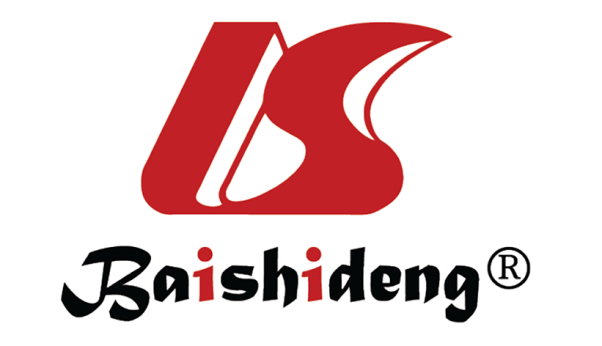 Published by Baishideng Publishing Group Inc7041 Koll Center Parkway, Suite 160, Pleasanton, CA 94566, USATelephone: +1-925-3991568E-mail: bpgoffice@wjgnet.comHelp Desk: https://www.f6publishing.com/helpdeskhttps://www.wjgnet.com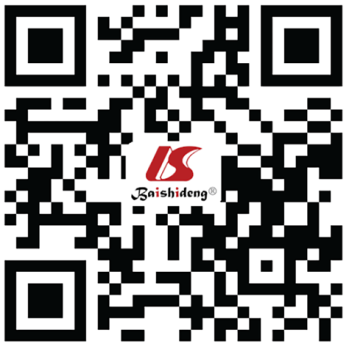 © 2022 Baishideng Publishing Group Inc. All rights reserved.Ref.PeriodNumber of patientsAgePerformance statusTiming of RT (start of TRT) (d)RT dose fractionation scheduleChemotherapy SchedulePCISurvivalP valueMurray et al[20], 1993, National Cancer Institute of Canada Clinical Trials Group Study1985-1988Total number of patients 308; 155 patients in early TRT group; 153 patients in late TRT groupMedian age 61.8 yr in early TRT group; Median age 61.6 yr in late TRT groupECOG 0-1 87% in early TRT group; ECOG 0-1 90% in late TRT groupDay 22 in early TRT group; Day 106 in late TRT group40 Gy/2.67 Gy daily RT (hypofractionation)Platinum based chemotherapy86% of patients received PCI (2.5 Gy × 10 fractions)Median survival 21.2 mo in early TRT group; 2-yr survival 40% in early TRT group; 3-yr survival 29.7% in early TRT group; Median survival 16 mo in late TRT group; 2-yr survival 34% in late TRT group; 3-yr survival 21.6% in late TRT group0.006 in favor of early TRTWork et al[21], 1997, Aarhus Lung Cancer Group Study1981-1989Total number of patients 199; 99 patients in early TRT group; 100 patients in late TRT groupAge range 36-70 yr in early TRT group; Age range 36-69 yr in late TRT groupKPS 80-100 82% in early TRT group; KPS 80-100 80% in late TRT groupDay 1 in early TRT group; Day 120 in late TRT group40-45 Gy/2 Gy daily (conventional fractionation) split course RT over 7 wkPlatinum based chemotherapyAll early RT patients received PCI; 58% of late RT patients received PCIMedian survival 10.5 mo in early TRT group; 2-yr survival 20.2% in early TRT group; 3-yr survival 13.1% in early TRT group; Median survival 12 mo in late TRT group; 2-yr survival 19% in late TRT group; 3-yr survival 12% in late TRT groupNot statistically significantJeremic et al[22], 1997, University of Kragujevac, Yugoslavia study1988-1992Total number of patients 103; 52 patients in early TRT group; 51 patients in late TRT groupAge range 40-67 yr in early TRT group; Age range 44-66 yr in lateTRT groupKPS 90-100 52% in early TRT group; KPS 90-100 47% in late TRT groupDay 1 in early TRT group; Day 43 in late TRT group54 Gy 1.5 Gy BID (hyperfractionation)Platinum based chemotherapyAll patients with complete or partial response received PCI (2.5 Gy × 10 fractions)Median survival 34 mo in early TRT group; 2-yr survival 71.2% in early TRT group; 3-yr survival 48.1% in early TRT group; Median survival 26 mo in late TRT group; 2-yr survival 52.9% in late TRT group; 3-yr survival 39.2% in late TRT group0.027 in favor of early TRTGregor et al[23], 1997, EORTC Lung Cancer Co-operative Group Study1989-1995Total number of patients 335Median age 61 yr (range: 33-75 yr)ECOG 0-1 in 311 patientsDay 42 in early TRT group; Day 91 in late TRT group12.5 Gy/2.5 Gy daily (1 wk on, 3 wk off) × 4 in early TRT group (hypofractionation); 50 Gy/2.5 Gy daily in late TRT group (hypofractionation)No platinum based chemotherapyPCI was not a formal part of the study, however, all patients with complete response  were eligibleMedian survival 14 mo in early TRT group; 2-yr survival 26% in early TRT group; 3-yr survival 12% in early TRT group; Median survival 15 mo in late TRT group; 2-yr survival 23% in late TRT group; 3-yr survival 15% in late TRT groupNot statistically significantPerry et al[24], 1998, Cancer and Leukemia Group B (CALGB) study1981-1984Total number of patients 270; 125 patients in early TRT group; 145 patients in late TRT groupAge range 32-79ECOG 0-1 86% in early TRT group; ECOG 0-1 87% in late TRT groupDay 1 in early TRT group; Day 64 in late TRT group50 Gy/2 Gy daily conventionally fractionated RT over 5 wkNo platinum based chemotherapyAll patients received PCI (3 Gy × 10 fractions)Median survival 13.04 mo in early TRT group; 2-yr survival 24% in early TRT group; 3-yr survival 7.2% in early TRT group; Median survival 14.54 mo in late TRT group; 2-yr survival 31.7% in late TRT group; 3-yr survival 13.8% in late TRT group0.0072 in favor of lateTRTSkarlos et al[25], 2001, Hellenic Cooperative Oncology Group (HeCOG) study1993-1999Total number of patients 81; 42 patients in early TRT group; 39 patients in late TRT groupAge range 40-76 yr in early TRT group; Age range 38-79 yr in late TRT groupECOG 0-1 76% in early TRT group; ECOG 0-1 85% in late TRT groupDay 1 in early TRT group; Day 56 in late TRT group45 Gy 1.5 Gy BID (hyperfractionation)Platinum based chemotherapyAll patients with complete or near complete response received PCI (1.5 Gy BID × 6)Median survival 17.5 mo in early TRT group; 2-yr survival 36% in early TRT group; 3-yr survival 22% in early TRT group; Median survival 17 mo in late TRT group; 2-yr survival 29% in late TRT group; 3-yr survival 13 % in late TRT groupNot statistically significantTakada et al[26], 2002, Japan Clinical Oncology Group (JCOG) Study1991-1995Total number of patients 228; 114 patients in early TRT group; 114 patients in late TRT groupAge range 39-74 yr in early TRT group; Age range 30-74 yr in late TRT groupECOG 0-1 95% in both early and late TRT groupsDay 2 in early TRT group; Day 85 in late TRT group45 Gy 1.5 Gy BID (hyperfractionation)Platinum based chemotherapyAll patients with complete response received PCI (4 Gy × 6)Median survival 27.2 mo in early TRT group; 2-yr survival 54.4% in early TRT group; 3-yr survival 29.8% in early TRT group; Median survival 19.7 mo in late TRT group; 2-yr survival 35.1% in late TRT group; 3-yr survival 20.2% in late TRT group0.097 in favor of early concurrent TRT but not statistically significant